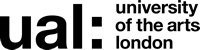 Signed 									 Date of last review 					(Recruiting Manager)HERA Ref - 000940Job Title:   			 Grade:      4 Last updated: 15 June 2018HERA Ref - 000940JOB DESCRIPTION AND PERSON SPECIFICATIONJOB DESCRIPTION AND PERSON SPECIFICATIONJOB DESCRIPTION AND PERSON SPECIFICATIONJOB DESCRIPTION AND PERSON SPECIFICATIONJob Title: Project Curator History of LCC ProjectJob Title: Project Curator History of LCC ProjectAccountable to: Project LeaderAccountable to: Project LeaderContract Length: Jan 2020Hours per week/FTE:0.4Hours per week/FTE:0.4Weeks per year: 52Salary: £13,461 - £16,531 (pro rata £33,653 - £41,329)Salary: £13,461 - £16,531 (pro rata £33,653 - £41,329)Grade: Grade 4 Grade: Grade 4 College/Service: LCCCollege/Service: LCCLocation: Elephant & CastleLocation: Elephant & CastlePurpose of Role: To work flexibly as a member of the History of LCC Book project research team -working directly with the Project leader and other members including the Head of College.  Research and provide the time line for the book and write specific chapters.Purpose of Role: To work flexibly as a member of the History of LCC Book project research team -working directly with the Project leader and other members including the Head of College.  Research and provide the time line for the book and write specific chapters.Purpose of Role: To work flexibly as a member of the History of LCC Book project research team -working directly with the Project leader and other members including the Head of College.  Research and provide the time line for the book and write specific chapters.Purpose of Role: To work flexibly as a member of the History of LCC Book project research team -working directly with the Project leader and other members including the Head of College.  Research and provide the time line for the book and write specific chapters.Duties and Responsibilities1      Write copy for the book and provide the timeline.2.     To  organise all aspects of the project work including:To administer the project together with the the Project LeaderTo write and coordinate content for the History of LCC / project website and to write regular research activity updates on the blogs To work with the project leader in the writing and preparation of written/practical outcomes for the project’s annual report and any other research reports.To respond orally, in writing and face to face to a range of enquiries and related matters from internal and external sources regarding the Project.To develop a specialist knowledge of the Subject Area by attending external events and to initiate and maintain contacts with external researchers and designers- to collate and be responsible for a) social history and b) specific college time line.2.     To work with the Project Leader on the research and development of the Project which includes:Organise and implement any Project events including exhibitions and conferencesCoordinate any publications or publicity material and/or respond to any press and external enquiriesBe responsible for the audio and visual outcomes from the ProjectTo officially represent the Project at any external events including symposia and student workshopsTo be responsible for all filing and storage of research materialsTogether with Project leader prepare and attend meetings with the publisherTo conduct and transcribe oral history interviews, handling confidential material sensitively.To be an active  participating practitioner on the Project, contributing to the workshops and outcomes3.     To work closely with the UAL / LCC Research Office in matters relating to the Project.4.     To be an active and valuable member of the LCC Research Culture, contributing to college events, programmes and outcomes.5.     To be part of with the development, organisation and dissemination of the Project information, including:To regularly attend external events and to write feedback reports and disseminate this information to the team members and students6.    To prepare project information and outcomes for dissemination including papers for publication, and presenting research results within the College and University.7. To organise exhibitions that result from this research8 To design and prepare for printing all relevant publicity material for the projectTo perform such duties consistent with your role as may from time to time be assigned to you anywhere within the UniversityTo undertake health and safety duties and responsibilities appropriate to the roleTo work in accordance with the University’s Equal Opportunities Policy and the Staff Charter, promoting equality and diversity in your workTo undertake continuous personal and professional development, and to support it for any staff you manage through effective use of the University’s Planning, Review and Appraisal scheme and staff development opportunitiesTo make full use of all information and communication technologies in adherence to data protection policies to meet the requirements of the role and to promote organisational effectivenessTo conduct all financial matters associated with the role in accordance with the University’s policies and procedures, as laid down in the Financial RegulationsDuties and Responsibilities1      Write copy for the book and provide the timeline.2.     To  organise all aspects of the project work including:To administer the project together with the the Project LeaderTo write and coordinate content for the History of LCC / project website and to write regular research activity updates on the blogs To work with the project leader in the writing and preparation of written/practical outcomes for the project’s annual report and any other research reports.To respond orally, in writing and face to face to a range of enquiries and related matters from internal and external sources regarding the Project.To develop a specialist knowledge of the Subject Area by attending external events and to initiate and maintain contacts with external researchers and designers- to collate and be responsible for a) social history and b) specific college time line.2.     To work with the Project Leader on the research and development of the Project which includes:Organise and implement any Project events including exhibitions and conferencesCoordinate any publications or publicity material and/or respond to any press and external enquiriesBe responsible for the audio and visual outcomes from the ProjectTo officially represent the Project at any external events including symposia and student workshopsTo be responsible for all filing and storage of research materialsTogether with Project leader prepare and attend meetings with the publisherTo conduct and transcribe oral history interviews, handling confidential material sensitively.To be an active  participating practitioner on the Project, contributing to the workshops and outcomes3.     To work closely with the UAL / LCC Research Office in matters relating to the Project.4.     To be an active and valuable member of the LCC Research Culture, contributing to college events, programmes and outcomes.5.     To be part of with the development, organisation and dissemination of the Project information, including:To regularly attend external events and to write feedback reports and disseminate this information to the team members and students6.    To prepare project information and outcomes for dissemination including papers for publication, and presenting research results within the College and University.7. To organise exhibitions that result from this research8 To design and prepare for printing all relevant publicity material for the projectTo perform such duties consistent with your role as may from time to time be assigned to you anywhere within the UniversityTo undertake health and safety duties and responsibilities appropriate to the roleTo work in accordance with the University’s Equal Opportunities Policy and the Staff Charter, promoting equality and diversity in your workTo undertake continuous personal and professional development, and to support it for any staff you manage through effective use of the University’s Planning, Review and Appraisal scheme and staff development opportunitiesTo make full use of all information and communication technologies in adherence to data protection policies to meet the requirements of the role and to promote organisational effectivenessTo conduct all financial matters associated with the role in accordance with the University’s policies and procedures, as laid down in the Financial RegulationsDuties and Responsibilities1      Write copy for the book and provide the timeline.2.     To  organise all aspects of the project work including:To administer the project together with the the Project LeaderTo write and coordinate content for the History of LCC / project website and to write regular research activity updates on the blogs To work with the project leader in the writing and preparation of written/practical outcomes for the project’s annual report and any other research reports.To respond orally, in writing and face to face to a range of enquiries and related matters from internal and external sources regarding the Project.To develop a specialist knowledge of the Subject Area by attending external events and to initiate and maintain contacts with external researchers and designers- to collate and be responsible for a) social history and b) specific college time line.2.     To work with the Project Leader on the research and development of the Project which includes:Organise and implement any Project events including exhibitions and conferencesCoordinate any publications or publicity material and/or respond to any press and external enquiriesBe responsible for the audio and visual outcomes from the ProjectTo officially represent the Project at any external events including symposia and student workshopsTo be responsible for all filing and storage of research materialsTogether with Project leader prepare and attend meetings with the publisherTo conduct and transcribe oral history interviews, handling confidential material sensitively.To be an active  participating practitioner on the Project, contributing to the workshops and outcomes3.     To work closely with the UAL / LCC Research Office in matters relating to the Project.4.     To be an active and valuable member of the LCC Research Culture, contributing to college events, programmes and outcomes.5.     To be part of with the development, organisation and dissemination of the Project information, including:To regularly attend external events and to write feedback reports and disseminate this information to the team members and students6.    To prepare project information and outcomes for dissemination including papers for publication, and presenting research results within the College and University.7. To organise exhibitions that result from this research8 To design and prepare for printing all relevant publicity material for the projectTo perform such duties consistent with your role as may from time to time be assigned to you anywhere within the UniversityTo undertake health and safety duties and responsibilities appropriate to the roleTo work in accordance with the University’s Equal Opportunities Policy and the Staff Charter, promoting equality and diversity in your workTo undertake continuous personal and professional development, and to support it for any staff you manage through effective use of the University’s Planning, Review and Appraisal scheme and staff development opportunitiesTo make full use of all information and communication technologies in adherence to data protection policies to meet the requirements of the role and to promote organisational effectivenessTo conduct all financial matters associated with the role in accordance with the University’s policies and procedures, as laid down in the Financial RegulationsDuties and Responsibilities1      Write copy for the book and provide the timeline.2.     To  organise all aspects of the project work including:To administer the project together with the the Project LeaderTo write and coordinate content for the History of LCC / project website and to write regular research activity updates on the blogs To work with the project leader in the writing and preparation of written/practical outcomes for the project’s annual report and any other research reports.To respond orally, in writing and face to face to a range of enquiries and related matters from internal and external sources regarding the Project.To develop a specialist knowledge of the Subject Area by attending external events and to initiate and maintain contacts with external researchers and designers- to collate and be responsible for a) social history and b) specific college time line.2.     To work with the Project Leader on the research and development of the Project which includes:Organise and implement any Project events including exhibitions and conferencesCoordinate any publications or publicity material and/or respond to any press and external enquiriesBe responsible for the audio and visual outcomes from the ProjectTo officially represent the Project at any external events including symposia and student workshopsTo be responsible for all filing and storage of research materialsTogether with Project leader prepare and attend meetings with the publisherTo conduct and transcribe oral history interviews, handling confidential material sensitively.To be an active  participating practitioner on the Project, contributing to the workshops and outcomes3.     To work closely with the UAL / LCC Research Office in matters relating to the Project.4.     To be an active and valuable member of the LCC Research Culture, contributing to college events, programmes and outcomes.5.     To be part of with the development, organisation and dissemination of the Project information, including:To regularly attend external events and to write feedback reports and disseminate this information to the team members and students6.    To prepare project information and outcomes for dissemination including papers for publication, and presenting research results within the College and University.7. To organise exhibitions that result from this research8 To design and prepare for printing all relevant publicity material for the projectTo perform such duties consistent with your role as may from time to time be assigned to you anywhere within the UniversityTo undertake health and safety duties and responsibilities appropriate to the roleTo work in accordance with the University’s Equal Opportunities Policy and the Staff Charter, promoting equality and diversity in your workTo undertake continuous personal and professional development, and to support it for any staff you manage through effective use of the University’s Planning, Review and Appraisal scheme and staff development opportunitiesTo make full use of all information and communication technologies in adherence to data protection policies to meet the requirements of the role and to promote organisational effectivenessTo conduct all financial matters associated with the role in accordance with the University’s policies and procedures, as laid down in the Financial RegulationsKey Working Relationships: Managers and other staff, and external partners, suppliers etc; with whom regular contact is required.Key Working Relationships: Managers and other staff, and external partners, suppliers etc; with whom regular contact is required.Key Working Relationships: Managers and other staff, and external partners, suppliers etc; with whom regular contact is required.Key Working Relationships: Managers and other staff, and external partners, suppliers etc; with whom regular contact is required.Specific Management ResponsibilitiesBudgets:Staff:Other (e.g. accommodation; equipment):Specific Management ResponsibilitiesBudgets:Staff:Other (e.g. accommodation; equipment):Specific Management ResponsibilitiesBudgets:Staff:Other (e.g. accommodation; equipment):Specific Management ResponsibilitiesBudgets:Staff:Other (e.g. accommodation; equipment):Person Specification Person Specification Specialist Knowledge/ QualificationsKnowledge of primary research, trained in oral history, knowledge of digital archiving and of publishing. Excellent knowledge and experience of good digital archiving practiceCollege alumnus preferred.Relevant Experience Recruiting Manager to specifyperson specification:Excellent experience working in an archive; e.g., a background in collections management, as an archivist or archive assistant.Experience of working on previous oral history projects, needs to have been trainedExperience working with sensitive and confidential material in a number of archives and institutions Experience of working in the publishing sectorExperience as a published Editor, Researcher, Picture EditorExperience as a transcriberCommunication SkillsCommunicates effectively orally, in writing and/or using visual media.Leadership and ManagementMotivates and leads a team effectively, setting clear objectives to manage performance Research, Teaching and LearningUses effective teaching, learning or professional practice to support excellent teaching, pedagogy and inclusivity Professional Practice Contributes to advancing  professional practice/research or scholarly activity in own area of specialism Planning and Managing ResourcesPlans, prioritises and organises work to achieve  objectives on timeTeamworkWorks collaboratively in a team and where appropriate across or with different professional groups.Student Experience or Customer ServiceBuilds and maintains  positive relationships with students or customersCreativity, Innovation and Problem Solving Uses initiative or creativity to resolve problems